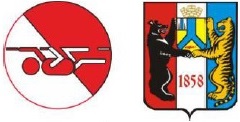 Первенство города Хабаровска по спортивному туризму на пешеходных дистанциях22 сентября 2017г.                                                                                                                            «Северный лесопарк»                                      ИНФОРМАЦИОННЫЙ БЮЛЛЕТЕНЬВремя и место проведения 	Соревнования  проводятся 22 сентября 2017 года, в рамках туристского слета учащихся города Хабаровска. Место проведения «Северный лесопарк». 	Открытие соревнований 22 сентября 2017 г. в 10.00 часов.                                                  2. Участники 	Состав команды - 4 человека не менее одной девочки.Соревнования проводятся на дистанции «пешеходная-группа» 2 класс, в возрастных группах:- мальчики\девочки 2007-2004г.р.- юноши\девушки 2003 – 1999г.р.                                            3.   Финансирование	Расходы, связанные с проведением Первенства несет РОО «Федерация спортивного туризма Хабаровского края».	Стартовый взнос 150 рублей с каждого спортсмена.4.Награждение	Победители и призеры соревнований в каждой возрастной группе, награждаются медалями и грамотами федерации.				5. Порядок и сроки подачи заявок.	Предварительная заявка подается до 20 сентября (включительно). Форма предварительной заявки размещена на официальном сайте РОО ФСТХК www.stkhv.ruИменная заявка подается 22 сентября на комиссии по допуску на поляне старта с 9:00 до 10:00.